ПОСТАНОВЛЕНИЕ СОВЕТА МИНИСТРОВ РЕСПУБЛИКИ БЕЛАРУСЬ11 декабря 2007 г. № 1722О Государственном реестре (перечне) технических средств социальной реабилитации, порядке и условиях обеспечения ими отдельных категорий гражданИзменения и дополнения:Постановление Совета Министров Республики Беларусь от 23 декабря 2008 г. № 2010 (Национальный реестр правовых актов Республики Беларусь, 2009 г., № 14, 5/29066);Постановление Совета Министров Республики Беларусь от 10 июля 2009 г. № 918 (Национальный реестр правовых актов Республики Беларусь, 2009 г., № 171, 5/30157);Постановление Совета Министров Республики Беларусь от 21 октября 2009 г. № 1370 (Национальный реестр правовых актов Республики Беларусь, 2009 г., № 261, 5/30641);Постановление Совета Министров Республики Беларусь от 29 июля 2010 г. № 1128 (Национальный реестр правовых актов Республики Беларусь, 2010 г., № 186, 5/32267);Постановление Совета Министров Республики Беларусь от 2 декабря 2010 г. № 1763 (Национальный реестр правовых актов Республики Беларусь, 2010 г., № 292, 5/32942);Постановление Совета Министров Республики Беларусь от 9 июля 2011 г. № 936 (Национальный реестр правовых актов Республики Беларусь, 2011 г., № 81, 5/34137);Постановление Совета Министров Республики Беларусь от 9 декабря 2011 г. № 1663 (Национальный реестр правовых актов Республики Беларусь, 2011 г., № 142, 5/34918);Постановление Совета Министров Республики Беларусь от 23 января 2012 г. № 70 (Национальный реестр правовых актов Республики Беларусь, 2012 г., № 14, 5/35161);Постановление Совета Министров Республики Беларусь от 27 августа 2012 г. № 790 (Национальный правовой Интернет-портал Республики Беларусь, 30.08.2012, 5/36158);Постановление Совета Министров Республики Беларусь от 22 августа 2013 г. № 736 (Национальный правовой Интернет-портал Республики Беларусь, 07.09.2013, 5/37742);Постановление Совета Министров Республики Беларусь от 13 января 2014 г. № 19 (Национальный правовой Интернет-портал Республики Беларусь, 16.01.2014, 5/38302);Постановление Совета Министров Республики Беларусь от 29 марта 2016 г. № 259 (Национальный правовой Интернет-портал Республики Беларусь, 01.04.2016, 5/41894);Постановление Совета Министров Республики Беларусь от 25 апреля 2016 г. № 333 (Национальный правовой Интернет-портал Республики Беларусь, 29.04.2016, 5/42002);Постановление Совета Министров Республики Беларусь от 1 августа 2017 г. № 576 (Национальный правовой Интернет-портал Республики Беларусь, 05.08.2017, 5/44020);Постановление Совета Министров Республики Беларусь от 4 ноября 2017 г. № 826 (Национальный правовой Интернет-портал Республики Беларусь, 10.11.2017, 5/44377);Постановление Совета Министров Республики Беларусь от 15 ноября 2022 г. № 780 (Национальный правовой Интернет-портал Республики Беларусь, 19.11.2022, 5/50962);Постановление Совета Министров Республики Беларусь от 21 ноября 2022 г. № 798 (Национальный правовой Интернет-портал Республики Беларусь, 25.11.2022, 5/50985)На основании пунктов 1, 2, 5 и 6 статьи 11 Закона Республики Беларусь от 14 июня 2007 г. № 239-З «О государственных социальных льготах, правах и гарантиях для отдельных категорий граждан», части пятой статьи 21 Закона Республики Беларусь от 30 июня 2022 г. № 183-З «О правах инвалидов и их социальной интеграции» Совет Министров Республики Беларусь ПОСТАНОВЛЯЕТ:1. Установить Государственный реестр (перечень) технических средств социальной реабилитации согласно приложению.2. Утвердить:Положение о порядке и условиях обеспечения граждан техническими средствами социальной реабилитации органами по труду, занятости и социальной защите (прилагается);Положение о порядке и условиях обеспечения граждан техническими средствами социальной реабилитации государственными организациями здравоохранения (прилагается).3. Внести изменения в следующие постановления Совета Министров Республики Беларусь:из пункта 7 Положения о Министерстве труда и социальной защиты Республики Беларусь, утвержденного постановлением Совета Министров Республики Беларусь от 31 октября 2001 г. № 1589 «Вопросы Министерства труда и социальной защиты Республики Беларусь» (Национальный реестр правовых актов Республики Беларусь, 2001 г., № 105, 5/9329; 2005 г., № 24, 5/15563), подпункт 7.1.9 исключить;из пункта 14 приложения 3 к Государственной программе по предупреждению инвалидности и реабилитации инвалидов на 2006–2010 годы, утвержденной постановлением Совета Министров Республики Беларусь от 27 сентября 2006 г. № 1269 (Национальный реестр правовых актов Республики Беларусь, 2006 г., № 162, 5/23139), слова «, выделяемых инвалидам бесплатно или на льготных условиях,» исключить.4. Министерству труда и социальной защиты, Министерству здравоохранения, другим республиканским органам государственного управления в двухмесячный срок привести свои нормативные правовые акты в соответствие с настоящим постановлением и принять иные меры по его реализации.5. Рекомендовать облисполкомам и Минскому горисполкому ежегодно при формировании бюджетов областей и г. Минска предусматривать выделение средств на финансирование затрат, связанных с приобретением технических средств социальной реабилитации.51. Финансирование расходов по обеспечению детей в возрасте до 18 лет, не признанных инвалидами, но нуждающихся по медицинским показаниям в технических средствах социальной реабилитации, и инвалидов III группы, кроме лиц, инвалидность которых наступила в результате противоправных действий, по причине алкогольного, наркотического, токсического опьянения, членовредительства, техническими средствами социальной реабилитации, указанными в пунктах 33, 46 Государственного реестра (перечня) технических средств социальной реабилитации, утвержденного настоящим постановлением, в 2017 году осуществляется за счет средств местных бюджетов.С 2018 года финансирование расходов на указанные цели осуществляется за счет средств республиканского бюджета.6. Признать утратившими силу:постановление Кабинета Министров Республики Беларусь от 18 марта 1996 г. № 190 «Об утверждении Государственного реестра (перечня) технических средств социальной реабилитации, выделяемых инвалидам бесплатно или на льготных условиях» (Собрание указов Президента и постановлений Кабинета Министров Республики Беларусь, 1996 г., № 8, ст. 212);постановление Совета Министров Республики Беларусь от 1 июня 1998 г. № 862 «О внесении дополнений и изменений в Государственный реестр (перечень) технических средств социальной реабилитации, выделяемых инвалидам бесплатно или на льготных условиях» (Собрание декретов, указов Президента и постановлений Правительства Республики Беларусь, 1998 г., № 16, ст. 430);постановление Совета Министров Республики Беларусь от 27 октября 1998 г. № 1636 «О внесении дополнений в Государственный реестр (перечень) технических средств социальной реабилитации, выделяемых инвалидам бесплатно или на льготных условиях» (Собрание декретов, указов Президента и постановлений Правительства Республики Беларусь, 1998 г., № 30, ст. 778);постановление Совета Министров Республики Беларусь от 14 июня 1999 г. № 886 «О внесении дополнения и изменения в постановление Совета Министров Республики Беларусь от 1 июня 1998 г. № 862» (Национальный реестр правовых актов Республики Беларусь, 1999 г., № 48, 5/1057);постановление Совета Министров Республики Беларусь от 27 октября 1999 г. № 1672 «О внесении дополнений в Государственный реестр (перечень) технических средств социальной реабилитации, выделяемых инвалидам бесплатно или на льготных условиях» (Национальный реестр правовых актов Республики Беларусь, 1999 г., № 85, 5/1917);постановление Совета Министров Республики Беларусь от 20 декабря 2001 г. № 1828 «О внесении изменений и дополнений в Государственный реестр (перечень) технических средств социальной реабилитации, выделяемых инвалидам бесплатно или на льготных условиях» (Национальный реестр правовых актов Республики Беларусь, 2002 г., № 2, 5/9633);постановление Совета Министров Республики Беларусь от 13 августа 2003 г. № 1057 «О внесении изменений в постановление Кабинета Министров Республики Беларусь от 18 марта 1996 г. № 190» (Национальный реестр правовых актов Республики Беларусь, 2003 г., № 92, 5/12902);постановление Совета Министров Республики Беларусь от 11 ноября 2005 г. № 1251 «О внесении дополнений в постановление Кабинета Министров Республики Беларусь от 18 марта 1996 г. № 190» (Национальный реестр правовых актов Республики Беларусь, 2005 г., № 178, 5/16750).7. Настоящее постановление вступает в силу с 17 декабря 2007 г.ГОСУДАРСТВЕННЫЙ РЕЕСТР (ПЕРЕЧЕНЬ)
технических средств социальной реабилитации1. Кресло-коляска с электроприводом.2. Кресло-коляска комнатная, в том числе с судном или откидной спинкой, для взрослых, подростков и детей.3. Кресло-коляска прогулочная для взрослых.4. Велоколяска с цепным приводом прогулочная для взрослых.5. Велоколяска рычажная прогулочная для взрослых, подростков и детей.6. Коляска прогулочная для детей.7. Кресло-коляска активного типа.8. Малогабаритная коляска.9. Кресло функциональное с судном.10. Велосипед трехколесный для детей.11. Подушка противопролежневая для сидения в инвалидной коляске.12. Чехол утепленный для передвижения в коляске в холодное время года.13. Защита специальная для рук, используемая инвалидами при передвижении в коляске.14. Трость опорная для передвижения больных с нарушениями функций нижних конечностей (одно-, трех- и четырехопорная).15. Трость ориентировочная (в комплекте с наконечниками).16. Костыли индивидуального пользования, в том числе костыли локтевые.17. Ходунки специальные для передвижения больных с нарушениями функций нижних конечностей.18. Столик специальный для установки на инвалидную коляску.19. Стул для детей со спинно-мозговой патологией.20. Приспособления для удержания в стоячем и (или) в сидячем положении детей со спинно-мозговой патологией, в том числе опора для ползания, опора для лежания, опора для сидения.21. Матрац специальный противопролежневый или система противопролежневая.22. Перекладина подъемная к кровати (рама «Балканская»).23. Столик прикроватный.24. Приспособление кроватное опорное.25. Поручни для туалета, ванной и душевой.26. Приставка к унитазу.27. Сиденье для ванны.28. Приспособление для туалета для взрослых.29. Приспособление для туалета для детей.30. Приспособление для купания детей.31. Ступеньки к ванне.32. Протезы верхних и нижних конечностей (основной, лечебно-тренировочный, рабочий, для купания), кисть косметическая и чехлы к ним. 33. Ортезы верхних и нижних конечностей (аппараты, туторы, обувные вставки, сапожки Дикуля, ортез для обучения ходьбе и другие изделия).34. Ортезы на позвоночник (корсеты, реклинаторы, пояса радикулитные, бандажи ортопедические поддерживающие на туловище и другие изделия).35. Протезы молочной железы с лифами.36. Купальник (купальный костюм) для крепления протеза молочной железы.37. Изделия для консервативного лечения приобретенных и врожденных деформаций у детей (абдукционные трусики, распорки, шины и другие изделия).38. Спецрукавицы (спецперчатки).39. Ортопедическая обувь, стельки ортопедические.40. Изделия бандажные (бандажи – лечебный, почечный, для больных с искусственным анусом, лечебный женский, лечебный детский, послеоперационный, грыжевой паховый, грыжевой пахово-пупочный, ортопедические на нижние конечности, ортопедические на верхние конечности, пояс-бандаж лечебный грыжевой пупочный, бандаж-пояс при расхождении лонного сочленения и другие изделия).41. Изделия ортопедические (обтураторы, сиденье кожаное, подколенник кожаный, ортопедические брюки при парной ампутации нижних конечностей, чулки-ползунки, приспособление для поддержания нижней конечности, суспензорий).42. Вспомогательные приспособления, предназначенные для одевания (раздевания), захвата предметов, приема и готовки пищи, удовлетворения бытовых и иных потребностей.43. Диктофон (плеер).44. Сотовые телефоны, в том числе с программным обеспечением, синтезирующим речь, и с функцией навигации (смартфоны).45. Устройство для прослушивания озвученной литературы (плеер).46. Часы с синтезатором речи.47. Телефон с усилителем звука.48. Световой будильник.49. Сигнализатор цифровой с вибрационной и световой индикацией для граждан с нарушением органов слуха.50. Слуховые аппараты:слуховой аппарат аналоговый;слуховой аппарат цифровой;слуховой аппарат (система) костной проводимости (не имплантируемый).51. Ушной вкладыш индивидуального изготовления.52. Наружная часть системы кохлеарной имплантации (речевой процессор).53. Глазные протезы.54. Контактные линзы.55. Лупы.56. Зубные протезы.57. Тонометр с речевым сопровождением функций.58. Термометр с речевым сопровождением функций.59. Глюкометр с речевым сопровождением функций.ПОЛОЖЕНИЕ
о порядке и условиях обеспечения граждан техническими средствами социальной реабилитации органами по труду, занятости и социальной защитеГЛАВА 1
ОБЩИЕ ПОЛОЖЕНИЯ1. Настоящим Положением регулируется порядок обеспечения граждан Республики Беларусь, иностранных граждан и лиц без гражданства, постоянно проживающих на территории Республики Беларусь (далее – граждане), техническими средствами социальной реабилитации (далее – средства реабилитации), указанными в пунктах 1–49 Государственного реестра (перечня) технических средств социальной реабилитации, установленного в приложении к постановлению, утвердившему настоящее Положение (далее – Государственный реестр), комитетами по труду, занятости и социальной защите облисполкомов и Минского горисполкома (далее – комитеты), управлениями (отделами) по труду, занятости и социальной защите районного (городского) исполнительного комитета, управлениями социальной защиты местной администрации (далее – управления (отделы), территориальными центрами социального обслуживания населения (далее – центры) и определяются условия обеспечения средствами реабилитации (бесплатно, на льготных условиях или за полную стоимость), источники финансирования расходов по обеспечению средствами реабилитации.Инвалиды вследствие трудового увечья или профессионального заболевания обеспечиваются средствами реабилитации в случаях, если не имеют права на их оплату в соответствии с законодательством об обязательном страховании от несчастных случаев на производстве и профессиональных заболеваний.Средства реабилитации предоставляются инвалидам вследствие трудового увечья или профессионального заболевания, полученного в странах – участницах Содружества Независимых Государств, согласно международным соглашениям.Граждане, отбывающие наказание в исправительных учреждениях, обеспечиваются средствами реабилитации, необходимыми для поддержания жизнедеятельности организма и компенсации его функциональных возможностей, комитетами, управлениями (отделами), центрами (далее – органы по труду, занятости и социальной защите) по месту нахождения исправительного учреждения.Граждане реализуют свое право на обеспечение средствами реабилитации, указанными в пунктах 1–49 Государственного реестра, на основании и в период срока действия индивидуальной программы реабилитации, абилитации инвалида, индивидуальной программы реабилитации, абилитации ребенка-инвалида (далее – ИПРА инвалида) или заключения врачебно-консультационной комиссии государственной организации здравоохранения (далее – ВКК).2. Граждане обеспечиваются средствами реабилитации органами по труду, занятости и социальной защите в соответствии с их регистрацией по месту жительства (месту пребывания), за исключением граждан, указанных в части четвертой пункта 1 настоящего Положения.3. Изготовление, в том числе путем индивидуального исполнения*, и (или) приобретение средств реабилитации, указанных в пунктах 1–41 Государственного реестра, осуществляется республиканским унитарным предприятием «Белорусский протезно-ортопедический восстановительный центр» (далее – БПОВЦ), его филиалами.______________________________* Для целей настоящего Положения под индивидуальным исполнением понимается продукция, изготовленная на основе серийной продукции по заказу и с учетом индивидуальных требований конкретного потребителя, не отраженных ранее в действующей технической документации.Средства реабилитации, указанные в пунктах 2–9 Государственного реестра, изготавливаются БПОВЦ путем индивидуального исполнения по согласованию с комитетами. Средство реабилитации, указанное в пункте 1 Государственного реестра, изготавливается БПОВЦ серийно.4. БПОВЦ ежегодно до 1 февраля направляет в комитеты, комитет по здравоохранению Минского горисполкома, управления здравоохранения облисполкомов, Министерство труда и социальной защиты (далее – Минтруда и соцзащиты), Министерство здравоохранения утвержденный генеральным директором БПОВЦ перечень средств реабилитации, производимых и закупаемых БПОВЦ (далее – перечень).Обеспечение средствами реабилитации, указанными в пунктах 1–41 Государственного реестра, осуществляется на основании ИПРА инвалида или заключения ВКК и перечня.5. Сроки эксплуатации средств реабилитации, указанных в пунктах 1–49 Государственного реестра, устанавливаются Минтруда и соцзащиты, за исключением случаев, установленных настоящим Положением.Сроки эксплуатации средств реабилитации, указанных в пунктах 1–49 Государственного реестра, исчисляются с даты выдачи таких средств реабилитации.Для целей выплаты денежной компенсации сроки эксплуатации средств реабилитации, указанных в пунктах 21, 42–49 Государственного реестра, исчисляются с даты их приобретения.В случае, если истечение срока эксплуатации средства реабилитации приходится на государственные праздники и праздничные дни, установленные и объявленные в порядке, предусмотренном законодательством, нерабочими, выходные дни, то выдача средства реабилитации осуществляется в день, предшествующий государственному празднику, праздничному или выходному дню.6. Сроки изготовления БПОВЦ средств реабилитации устанавливаются БПОВЦ исходя из специфики его производства и утверждаются приказом генерального директора БПОВЦ.7. БПОВЦ устанавливает гарантийные сроки на средства реабилитации, указанные в пунктах 1–20, 22–41 Государственного реестра, в течение которых граждане могут предъявлять претензии по устранению их недостатков. БПОВЦ обязан отремонтировать выданные средства реабилитации за счет собственных средств, а в случае невозможности устранения в ходе ремонта выявленных недостатков заменить средство реабилитации.8. Гарантийные сроки на средства реабилитации, указанные в пунктах 21, 42–49 Государственного реестра, устанавливаются организациями-изготовителями и указываются в техническом паспорте на изделие.ГЛАВА 2
УСЛОВИЯ ОБЕСПЕЧЕНИЯ ГРАЖДАН СРЕДСТВАМИ РЕАБИЛИТАЦИИ9. Бесплатно обеспечиваются:9.1. средствами реабилитации, указанными в пунктах 1–5, 7–9, 11–18, 21–28, 31–36, 38–49 Государственного реестра:Герои Беларуси, Герои Советского Союза, Герои Социалистического Труда, полные кавалеры орденов Отечества, Славы, Трудовой Славы;участники Великой Отечественной войны;инвалиды войны;лица, принимавшие участие в составе специальных формирований в разминировании территорий и объектов после освобождения от немецкой оккупации в 1943–1945 годах;лица, награжденные орденами и (или) медалями СССР за самоотверженный труд и безупречную воинскую службу в тылу в годы Великой Отечественной войны;лица, работавшие на объектах противовоздушной обороны, местной противовоздушной обороны, на строительстве оборонительных сооружений, морских баз, аэродромов и других военных объектов в пределах тыловых границ действующих фронтов, на прифронтовых участках железных и автомобильных дорог;члены экипажей судов транспортного флота, интернированные в начале Великой Отечественной войны в портах других государств;лица, работавшие на предприятиях, в учреждениях и организациях г. Ленинграда в период блокады с 8 сентября 1941 г. по 27 января 1944 г. и награжденные медалью «За оборону Ленинграда», и лица, награжденные знаком «Жителю блокадного Ленинграда»;неработающие граждане из числа:военнослужащих, в том числе уволенных в запас (отставку), военнообязанных, призывавшихся на военные сборы, лиц начальствующего и рядового состава органов внутренних дел и органов государственной безопасности, работников указанных органов (включая специалистов и советников Министерства обороны СССР, Комитета государственной безопасности и Министерства внутренних дел СССР и БССР), направленных органами государственной власти СССР в Афганистан или другие государства, принимавших участие в боевых действиях при исполнении служебных обязанностей в этих государствах и получивших ранение, контузию или увечье в период боевых действий;военнослужащих автомобильных батальонов, направленных в Афганистан для доставки грузов в период ведения боевых действий и получивших ранение, контузию или увечье в период боевых действий;военнослужащих летного состава, совершавших вылеты на боевые задания в Афганистан с территории СССР в период ведения боевых действий и получивших ранение, контузию или увечье в период боевых действий;граждане, в том числе уволенные в запас (отставку), из числа военнослужащих, лиц начальствующего и рядового состава Следственного комитета, Государственного комитета судебных экспертиз, органов внутренних дел, органов и подразделений по чрезвычайным ситуациям, органов финансовых расследований Комитета государственного контроля, ставших инвалидами вследствие ранения, контузии, увечья или заболевания, полученных при исполнении обязанностей военной службы (служебных обязанностей);9.2. дети-инвалиды в возрасте до 18 лет – средствами реабилитации, указанными в пунктах 1, 2, 5–14, 16–20, 22–27, 29–34, 37–41 Государственного реестра. При этом средством реабилитации, указанным в пункте 1 Государственного реестра, обеспечиваются дети-инвалиды в возрасте с 16 до 18 лет;9.3. дети-инвалиды по зрению в возрасте до 18 лет – средствами реабилитации, указанными в пунктах 15, 43 Государственного реестра;9.4. инвалиды I группы – средствами реабилитации, указанными в пунктах 1–5, 7–9, 11–14, 16–18, 32–35, 38–41 Государственного реестра;9.5. инвалиды II группы – средствами реабилитации, указанными в пунктах 14, 16, 32–35, 38–41 Государственного реестра;9.6. инвалиды I и II групп по зрению – средством реабилитации, указанным в пункте 15 Государственного реестра;9.7. граждане, заболевшие и перенесшие лучевую болезнь, вызванную последствиями катастрофы на Чернобыльской АЭС, других радиационных аварий, – средствами реабилитации, указанными в пунктах 14, 16, 34, 38, 40 Государственного реестра;9.8. дети в возрасте до 18 лет, не признанные инвалидами, но нуждающиеся по медицинским показаниям в средствах реабилитации (далее – дети в возрасте до 18 лет), – средствами реабилитации, указанными в пунктах 33, 34, 37, 39 Государственного реестра;9.9. инвалиды III группы – средствами реабилитации, указанными в пунктах 14, 16, 32–35, 39, 40 Государственного реестра.10. На льготных условиях средствами реабилитации обеспечиваются:10.1. с оплатой 20 процентов стоимости средств реабилитации:граждане, заболевшие и перенесшие лучевую болезнь, вызванную последствиями катастрофы на Чернобыльской АЭС, других радиационных аварий, – средством реабилитации, указанным в пункте 17 Государственного реестра;инвалиды I группы – средствами реабилитации, указанными в пунктах 22–25, 27, 42, 44 (сотовый телефон) Государственного реестра;инвалиды II группы – средствами реабилитации, указанными в пунктах 17, 22, 27 Государственного реестра;инвалиды I группы по зрению – средствами реабилитации, указанными в пунктах 44 (сотовый телефон либо сотовый телефон с программным обеспечением, синтезирующим речь, и с функцией навигации (смартфон), 45 Государственного реестра;дети-инвалиды по зрению до 18 лет – средством реабилитации, указанным в пункте 45 Государственного реестра;инвалиды II группы по зрению и слуху – средством реабилитации, указанным в пункте 44 Государственного реестра (сотовый телефон с программным обеспечением, синтезирующим речь, и с функцией навигации (смартфон);10.2. с оплатой 25 процентов стоимости средств реабилитации:дети-инвалиды по зрению с 6 до 18 лет и инвалиды I и II групп по зрению – средством реабилитации, указанным в пункте 46 Государственного реестра;дети-инвалиды по слуху с 6 до 18 лет – средствами реабилитации, указанными в пунктах 47, 48 Государственного реестра;инвалиды I и II групп по слуху – средствами реабилитации, указанными в пунктах 47–49 Государственного реестра;10.3. с оплатой 50 процентов стоимости средств реабилитации:дети-инвалиды в возрасте до 18 лет – средством реабилитации, указанным в пункте 21 Государственного реестра;инвалиды I группы – средствами реабилитации, указанными в пунктах 21, 26, 28, 31, 36 Государственного реестра;инвалиды II группы – средствами реабилитации, указанными в пунктах 24–26, 28, 31, 36, 44 (сотовый телефон) Государственного реестра;инвалиды I группы по зрению – средством реабилитации, указанным в пункте 43 Государственного реестра;инвалиды II группы по зрению – средствами реабилитации, указанными в пунктах 43, 44 (сотовый телефон), 45 Государственного реестра;инвалиды III группы по слуху – средствами реабилитации, указанными в пунктах 48, 49 Государственного реестра.11. Граждане, не указанные в пунктах 9 и 10 настоящего Положения, приобретают средства реабилитации за полную стоимость у организаций-изготовителей или организаций торговли.ГЛАВА 3
ПОРЯДОК ОБЕСПЕЧЕНИЯ ГРАЖДАН СРЕДСТВАМИ РЕАБИЛИТАЦИИ12. Гражданами, в том числе отбывающими наказание в исправительных учреждениях, указанными в пунктах 9 и 10 настоящего Положения, а в отношении детей-инвалидов в возрасте до 18 лет, детей в возрасте до 18 лет и граждан, признанных в установленном порядке недееспособными, – их законными представителями представляются следующие документы:12.1. в БПОВЦ (его филиалы) (документы от граждан, проживающих в г. Минске и Минской области, подаются и рассматриваются в БПОВЦ) для обеспечения средствами реабилитации, указанными в пунктах 14–16, 32–41 Государственного реестра:заявление об обеспечении средствами реабилитации по форме согласно приложению 1 (далее, если не указано иное, – заявление);паспорт или иной документ, удостоверяющий личность;свидетельство о рождении ребенка, паспорт или иной документ, удостоверяющий личность и (или) полномочия законного представителя ребенка-инвалида в возрасте до 18 лет, ребенка в возрасте до 18 лет и гражданина, признанного в установленном порядке недееспособным;ИПРА инвалида или заключение ВКК;удостоверение (свидетельство), вкладыш к удостоверению (свидетельству) единого образца, установленного Правительством Республики Беларусь для каждой категории граждан, указанных в пунктах 9 и 10 настоящего Положения, а в отношении граждан, имевших право на льготы до 1 января 1992 г., – Правительством СССР, – для граждан, относящихся к этим категориям;выписка из индивидуального лицевого счета застрахованного лица или иные документы, подтверждающие, что гражданин на день обращения за обеспечением средствами реабилитации не работает, – для граждан, указанных в абзацах одиннадцатом–тринадцатом подпункта 9.1 пункта 9 настоящего Положения;12.2. в управления (отделы), центры для обеспечения средствами реабилитации, указанными в пунктах 1–13, 17–31, 42–49 Государственного реестра:заявление;документы, предусмотренные в абзацах третьем–седьмом подпункта 12.1 настоящего пункта.Для обеспечения средством реабилитации, указанным в пункте 43 Государственного реестра, управления (отделы), центры запрашивают в учреждениях образования, реализующих образовательные программы общего среднего, специального, профессионально-технического, среднего специального, высшего образования, справку о том, что ребенок-инвалид по зрению в возрасте до 18 лет, инвалид I или II группы по зрению является обучающимся данного учреждения образования.Управления (отделы), центры информируют граждан, названных в пункте 10 настоящего Положения, о необходимости внесения частичной платы, ее размере и банковских реквизитах получателя платежа.Копии документов, прилагаемых к заявлению, оформляются без взимания платы с гражданина и заверяются управлениями (отделами), центрами, БПОВЦ (его филиалами) в порядке, установленном законодательством. Подлинники документов подлежат возврату гражданину в день обращения.Документы, необходимые для обеспечения средствами реабилитации граждан, отбывающих наказание в исправительных учреждениях, подаются работником исправительного учреждения на основании доверенности, выданной в соответствии с законодательством.13. Граждане, имеющие право на обеспечение средствами реабилитации бесплатно либо на льготных условиях, и их представители подают документы, указанные в пункте 12 настоящего Положения, в течение срока действия ИПРА инвалида или заключения ВКК о нуждаемости их в средствах реабилитации.14. При личном обращении гражданина документы, указанные в подпункте 12.1 пункта 12 настоящего Положения, рассматриваются БПОВЦ (его филиалами) в присутствии гражданина. При наличии оснований для обеспечения средством реабилитации БПОВЦ (его филиалы) осуществляет изготовление средства реабилитации.Изготовление средства реабилитации, указанного в пункте 32 Государственного реестра, ребенку-инвалиду в возрасте до 18 лет осуществляется в отделении стационарного протезирования и реабилитации БПОВЦ при сопровождении лица, осуществляющего уход за ребенком-инвалидом.В случае непредставления необходимых документов, подтверждающих право на обеспечение средством реабилитации, гражданин устно информируется о причинах отказа в изготовлении средства реабилитации и ему возвращаются документы.По просьбе гражданина БПОВЦ (его филиалы) в течение пяти рабочих дней со дня обращения направляет письменный мотивированный ответ с указанием причины отказа ему в изготовлении средства реабилитации.В случае направления гражданином заявления и иных документов, указанных в подпункте 12.1 пункта 12 настоящего Положения, через объекты почтовой связи БПОВЦ (его филиалы) в день поступления регистрирует их и рассматривает в течение пяти рабочих дней. При наличии оснований для обеспечения гражданина средством реабилитации БПОВЦ (его филиалы) осуществляет изготовление средства реабилитации. В случае непредставления необходимых документов, подтверждающих право на обеспечение средством реабилитации, заявление не принимается и в течение пяти рабочих дней БПОВЦ (его филиалы) возвращает документы гражданину с указанием причины отказа в принятии его заявления.15. Средства реабилитации, указанные в пунктах 14–16, 32–41 Государственного реестра, выдаются гражданам непосредственно в БПОВЦ (его филиалах) в течение сроков их хранения, установленных в пункте 63 настоящего Положения. БПОВЦ (его филиалы) не позднее пяти рабочих дней со дня изготовления средств реабилитации письменно или по согласованию с гражданами посредством SMS-сообщений, электронной почты сообщает гражданам о необходимости их получения.16. Документы, представляемые гражданами для обеспечения средствами реабилитации, указанными в пунктах 1–13, 17–31 и 42–49 Государственного реестра, в день их подачи регистрируются управлениями (отделами), центрами в журналах регистрации заявлений по формам согласно приложениям 2 и 3.Управления (отделы), центры рассматривают указанные документы в течение пяти рабочих дней, при наличии оснований для обеспечения граждан средствами реабилитации направляют эти документы в комитет и ежемесячно информируют комитеты о выданных гражданам средствах реабилитации. В случае непредставления необходимых документов, подтверждающих право на обеспечение средством реабилитации, заявление не принимается и в течение пяти рабочих дней с даты его регистрации документы возвращаются управлениями (отделами), центрами гражданину с указанием причин отказа в принятии его заявления.17. Документы, представленные управлениями (отделами), центрами, комитеты регистрируют и в течение пяти рабочих дней направляют в БПОВЦ (его филиалы) информацию об обеспечении нуждающихся граждан средствами реабилитации, указанными в пунктах 1–13, 17–31 Государственного реестра.18. Комитеты совместно с управлениями здравоохранения облисполкомов, комитетом по здравоохранению Минского горисполкома формируют годовую потребность в изготовлении и (или) приобретении средств реабилитации, указанных в пунктах 1–13, 17–31 Государственного реестра, с учетом окончания сроков эксплуатации гражданами средств реабилитации, количества нуждающихся в данных средствах реабилитации граждан, которые впервые будут признаны инвалидами. Комитеты ежегодно, не позднее 10 июля, направляют в БПОВЦ сведения о годовой потребности в изготовлении и (или) приобретении средств реабилитации по форме согласно приложению 4.19. БПОВЦ (его филиалы) на основании сформированной комитетами годовой потребности в изготовлении и (или) приобретении средств реабилитации и в соответствии с заключенными в начале календарного года договорами на поставку средств реабилитации, указанных в пунктах 1–13, 17–31 Государственного реестра, изготавливает и (или) приобретает данные средства реабилитации.20. БПОВЦ (его филиалы) по мере изготовления и (или) приобретения поставляет средства реабилитации, указанные в пунктах 1–13, 17–31 Государственного реестра, в комитеты с приложением счетов-фактур и (или) товарно-транспортных накладных (далее – счета). Комитеты в течение пяти рабочих дней со дня получения счетов распределяют средства реабилитации между комитетом, управлениями (отделами), центрами. Органы по труду, занятости и социальной защите в течение пяти рабочих дней со дня распределения средств реабилитации письменно или по согласованию с гражданином посредством SMS-сообщений, электронной почты сообщают о необходимости их получения.Согласие на получение информации посредством SMS-сообщений или электронной почты оформляется гражданином в заявлении с указанием номера телефона или электронного адреса.Средства реабилитации, указанные в пунктах 1–13, 17–31 Государственного реестра, выдаются органами по труду, занятости и социальной защите гражданам, названным в пункте 9 настоящего Положения, в течение 15 рабочих дней со дня распределения таких средств реабилитации в порядке очередности, определяемой в зависимости от даты подачи заявления. Гражданам, названным в пункте 10 настоящего Положения, средства реабилитации выдаются в порядке очередности, определяемой в зависимости от даты подачи соответствующего заявления, но не позднее 15 рабочих дней после внесения ими платы.В случае отказа гражданина или неполучения средства реабилитации в течение двух месяцев со дня информирования средство реабилитации перераспределяется следующему гражданину в порядке очередности, определяемой в зависимости от даты подачи заявления, за исключением наличия у гражданина уважительной причины – нахождение на лечении в организации здравоохранения два и более месяца. При этом органы по труду, занятости и социальной защите письменно уведомляют гражданина о перераспределении его средства реабилитации.При неполучении средства реабилитации по уважительной причине гражданин обязан в течение двух месяцев уведомить об этом органы по труду, занятости и социальной защите. Срок выдачи средства реабилитации в данном случае может быть продлен в порядке, установленном в пункте 24 настоящего Положения.21. Годовая потребность в средствах реабилитации, указанных в пунктах 42–49 Государственного реестра, формируется комитетами совместно с управлениями здравоохранения облисполкомов, комитетом по здравоохранению Минского горисполкома с учетом окончания сроков эксплуатации гражданами средств реабилитации, количества нуждающихся в данных средствах реабилитации граждан, которые впервые будут признаны инвалидами.Государственная закупка средств реабилитации, указанных в пунктах 42–49 Государственного реестра, для обеспечения граждан в натуральной форме осуществляется комитетами не реже одного раза в полугодие с учетом обращений граждан и имеющихся в комитетах остатков средств реабилитации.Средства реабилитации, указанные в пунктах 42–49 Государственного реестра, закупаются комитетами в порядке, установленном законодательством, и распределяются между комитетом, управлениями (отделами), центрами. Органы по труду, занятости и социальной защите в течение пяти рабочих дней со дня распределения средств реабилитации письменно или по согласованию с гражданином посредством SMS-сообщений, электронной почты сообщают гражданам о необходимости их получения, а гражданам, названным в пункте 10 настоящего Положения, – также о размере внесения частичной платы с учетом установленных льгот и платежные реквизиты для внесения платы. Согласие на получение информации посредством SMS-сообщений или электронной почты оформляется гражданином в заявлении с указанием номера телефона или электронного адреса.Средства реабилитации, указанные в пунктах 42–49 Государственного реестра, выдаются органами по труду, занятости и социальной защите гражданам, названным в пункте 9 настоящего Положения, в порядке очередности, определяемой в зависимости от даты подачи соответствующего заявления, в течение 15 рабочих дней со дня их распределения. Гражданам, указанным в пункте 10 настоящего Положения, средства реабилитации выдаются в порядке очередности, определяемой в зависимости от даты подачи соответствующего заявления, но не позднее 15 рабочих дней после внесения ими платы.22. Для обеспечения средствами реабилитации, указанными в пунктах 2–9, 17–20, 22–29 Государственного реестра, изготовленными путем индивидуального исполнения, граждане представляют в управления (отделы), центры заявление, документы, указанные в абзацах третьем, четвертом, шестом и седьмом подпункта 12.1 пункта 12 настоящего Положения, ИПРА инвалида или заключение ВКК об изготовлении средств реабилитации путем индивидуального исполнения с указанием физиологических особенностей гражданина (вес, рост и другие особенности). ИПРА инвалида или заключение ВКК обязательны для исполнения БПОВЦ.Работа с документами, представляемыми для изготовления средств реабилитации, указанных в пунктах 2–9, 17–20, 22–29 Государственного реестра, путем индивидуального исполнения, осуществляется органами по труду, занятости и социальной защите в порядке, установленном в пунктах 16 и 17 настоящего Положения.Специалисты БПОВЦ (его филиалов) при необходимости осуществляют выезд на дом к гражданам для уточнения имеющихся особенностей (антропометрических, технических и других), необходимых для проектирования и изготовления путем индивидуального исполнения средств реабилитации, указанных в пунктах 2–9, 17–20, 22–29 Государственного реестра.23. Управления (отделы), центры в течение пяти рабочих дней со дня регистрации заявлений и соответствующих документов, представляемых для изготовления средств реабилитации, указанных в пунктах 2–9 Государственного реестра, путем индивидуального исполнения, ходатайствуют перед комитетами о согласовании изготовления этих средств реабилитации.Комитеты при наличии оснований для обеспечения граждан средствами реабилитации, изготовленными путем индивидуального исполнения, в течение 10 рабочих дней со дня регистрации представленных органами по труду, занятости и социальной защите документов согласовывают изготовление указанных средств реабилитации. Письмо о согласовании комитеты направляют для исполнения БПОВЦ и к сведению в управления (отделы), центры.В случае выявления в ходе рассмотрения комитетами отсутствия в ИПРА инвалида или заключении ВКК сведений о нуждаемости в обеспечении средством реабилитации, изготовленным путем индивидуального исполнения, недостаточности документов, подтверждающих нуждаемость в указанных средствах, или неточностей в них в течение 10 рабочих дней такие документы возвращаются управлениям (отделам), центрам с указанием причины возврата.24. По заявлению гражданина органами по труду, занятости и социальной защите, БПОВЦ (его филиалами) может быть продлен срок выдачи ему средства реабилитации.ГЛАВА 4
ИСТОЧНИКИ ФИНАНСИРОВАНИЯ РАСХОДОВ ПО ОБЕСПЕЧЕНИЮ ГРАЖДАН СРЕДСТВАМИ РЕАБИЛИТАЦИИ25. Финансирование расходов по обеспечению граждан средствами реабилитации, указанными в пунктах 1–9, 35 Государственного реестра, включая расходы на их ремонт и доставку, оказанию им услуг в БПОВЦ согласно приложению 5 в период обучения пользованию креслами-колясками активного типа осуществляется за счет средств республиканского бюджета.26. Финансирование расходов по обеспечению граждан средствами реабилитации, указанными в пунктах 10–34, 36–49 Государственного реестра, включая расходы на их ремонт и доставку, по оказанию в БПОВЦ гражданам услуг согласно приложению 5 во время нахождения в отделении стационарного протезирования и реабилитации БПОВЦ в период изготовления им протезно-ортопедических изделий, а также по оказанию в БПОВЦ лицам услуг согласно приложению 5, осуществляющим уход за ребенком-инвалидом в возрасте до 18 лет в период изготовления ему протезно-ортопедического изделия, осуществляется за счет средств местных бюджетов.Расходы (за исключением расходов на ремонт и доставку средств реабилитации), связанные с выплатой денежной компенсации затрат на указанные в пунктах 21, 42–49 Государственного реестра средства реабилитации, приобретенные гражданами самостоятельно (далее, если не установлено иное, – денежная компенсация), осуществляются за счет средств местных бюджетов, предусмотренных на финансирование расходов по обеспечению граждан средствами реабилитации.27. Комитеты ежегодно заключают с БПОВЦ договоры на обеспечение граждан средствами реабилитации, финансирование которых производится за счет средств республиканского и местных бюджетов.28. Комитеты производят оплату средств реабилитации, их ремонта и доставки, а также услуг согласно приложению 5, оказываемых гражданам в период нахождения в отделении стационарного протезирования и реабилитации БПОВЦ для изготовления протезно-ортопедического изделия, на основании счетов, обязательным приложением к которым является реестр заказов. Реестр заказов содержит следующую информацию: номер заказа, фамилия, собственное имя, отчество (если таковое имеется), адрес заказчика, группа инвалидности, наименование и количество изделий, дата принятия и выдачи заказа, сумма заказа, дата принятия и выдачи предыдущего заказа.Счета формируются БПОВЦ (его филиалами) по факту выдачи средств реабилитации за истекшую неделю и направляются на бумажном носителе, подписанном руководителем, в том числе через отделения почтовой связи, в комитеты.Комитеты до оплаты счетов, предъявляемых БПОВЦ (его филиалами), проверяют обоснованность представленных к оплате сумм и наличие льгот.29. Оплата стоимости средств реабилитации в размерах, указанных в пункте 10 настоящего Положения, вносится гражданами в доход соответствующего бюджета не позднее пяти рабочих дней со дня письменного сообщения органа по труду, занятости и социальной защите о размере частичной платы и платежных реквизитах для внесения платы.По заявлению гражданина органом по труду, занятости и социальной защите может быть продлен срок оплаты им средства реабилитации.30. Комитеты, БПОВЦ несут ответственность за соблюдение договорных обязательств, целевое расходование средств республиканского и местных бюджетов по обеспечению граждан средствами реабилитации, указанными в пунктах 1–49 Государственного реестра.Минтруда и соцзащиты осуществляет контроль за целевым и эффективным использованием средств республиканского бюджета по обеспечению граждан средствами реабилитации, указанными в пунктах 1–9, 35 Государственного реестра.ГЛАВА 5
ОСОБЕННОСТИ ОБЕСПЕЧЕНИЯ ГРАЖДАН СРЕДСТВАМИ РЕАБИЛИТАЦИИ31. При наличии ИПРА инвалида или заключения ВКК вместе со средствами реабилитации, указанными в пунктах 1–7 Государственного реестра, выдаются средства реабилитации, указанные в пунктах 11–13 Государственного реестра.32. Досрочная замена средств реабилитации, указанных в пунктах 1–10 Государственного реестра, производится органами по труду, занятости и социальной защите на основании соответствующего заявления гражданина и акта о непригодности таких средств реабилитации к их дальнейшей эксплуатации, составленного комиссией, создаваемой органами по труду, занятости и социальной защите с участием представителя БПОВЦ (его филиала). С согласия гражданина на оставшийся срок эксплуатации выданного ранее средства реабилитации органами по труду, занятости и социальной защите ему может быть выдано аналогичное средство реабилитации из числа бывших в эксплуатации.33. При замене средств реабилитации, указанных в пунктах 1–10 Государственного реестра, на новые бывшие в эксплуатации средства реабилитации подлежат возврату гражданами в управления (отделы), центры.34. После смерти гражданина средства реабилитации, указанные в пунктах 1–10 Государственного реестра, в течение трех месяцев подлежат возврату в управления (отделы), центры лицами, взявшими на себя организацию погребения умершего (за исключением юридических лиц, индивидуальных предпринимателей).35. Бывшие в эксплуатации средства реабилитации, указанные в пунктах 1–10 Государственного реестра, которые по техническому состоянию не подлежат дальнейшей эксплуатации, сдаются управлениями (отделами), центрами в заготовительные организации Белорусского государственного объединения по заготовке, переработке и поставке лома и отходов черных и цветных металлов.Бывшие в эксплуатации средства реабилитации, указанные в пунктах 1–10 Государственного реестра, которые по техническому состоянию пригодны к дальнейшей эксплуатации, передаются в пункты проката центров, а также могут выдаваться гражданам (с их согласия) во временное пользование до получения ими нового средства реабилитации.Техническое состояние средств реабилитации, указанных в пунктах 1–10 Государственного реестра, определяется на основании акта о пригодности либо непригодности средств реабилитации, составленного комиссиями, создаваемыми органами по труду, занятости и социальной защите с участием представителя БПОВЦ (его филиала).Средства, вырученные от сдачи средств реабилитации, указанных в пунктах 1–9 Государственного реестра, в металлолом, управлениями (отделами), центрами перечисляются в доход республиканского бюджета, а указанных в пункте 10 Государственного реестра, – в доход областного бюджета.36. В случае, если срок эксплуатации средств реабилитации, указанных в пунктах 2–10 Государственного реестра, не истек, а у гражданина изменились антропометрические параметры, состояние здоровья, в результате чего невозможно использовать имеющееся средство реабилитации, при наличии ИПРА инвалида или заключения ВКК допускается выдача нового средства реабилитации. При этом ранее выданное средство реабилитации подлежит возврату гражданином в управления (отделы), центры.37. Гражданам после ампутации двух бедер или с парными короткими культями бедер, получающим один из видов средств реабилитации, указанных в пунктах 1–7 Государственного реестра, по ИПРА инвалида или заключению ВКК может дополнительно выдаваться средство реабилитации, указанное в пункте 8 Государственного реестра.38. При обеспечении граждан средством реабилитации, указанным в пункте 1 Государственного реестра, средства реабилитации, указанные в пунктах 2–7 Государственного реестра, им не выдаются, а ранее выданные средства реабилитации возвращаются гражданином в управления (отделы), центры.39. Средство реабилитации, указанное в пункте 7 Государственного реестра, выдается гражданину на основании ИПРА инвалида или заключения ВКК после обучения в установленном порядке пользованию им. При обеспечении граждан средством реабилитации, указанным в пункте 7 Государственного реестра, средства реабилитации, указанные в пунктах 1–6, 9 Государственного реестра, им не выдаются. Ранее выданные им за счет средств республиканского бюджета средства реабилитации, указанные в пунктах 1–6, 9 Государственного реестра, изымаются и подлежат возврату в управления (отделы), центры.40. При обеспечении граждан средством реабилитации, указанным в пункте 9 Государственного реестра, средства реабилитации, указанные в пунктах 2, 7, 8 Государственного реестра, им не выдаются.41. Косметические кисти к средствам реабилитации, указанным в пунктах 32, 33 Государственного реестра (протезы верхних конечностей, аппараты верхних конечностей), выдаются на срок от шести месяцев до одного года по заключению врачей БПОВЦ (его филиалов).42. Гражданам, получающим средства реабилитации, указанные в пунктах 32, 33 Государственного реестра (протезы нижних конечностей, аппараты нижних конечностей), при представлении с места работы сведений о выполнении работ, связанных с длительной ходьбой, стоянием, подъемом тяжестей, эксплуатацией машин и механизмов, по их желанию вместе с основным протезом или аппаратом может выдаваться на три года рабочий протез или аппарат.43. При первичном протезировании, а также сложном протезировании в целях формирования культи до стабилизации ее размеров и уточнения параметров построения постоянного протеза для обучения ходьбе протезируемых по назначению врачей БПОВЦ (его филиалов) выдаются временные лечебно-тренировочные протезы. Замена лечебно-тренировочного протеза производится по заключению врачей БПОВЦ (его филиалов).44. Гражданам, получающим средства реабилитации, указанные в пункте 32 Государственного реестра (протезы верхних конечностей), по заключению врачей БПОВЦ (его филиалов) дополнительно могут выдаваться на три года рабочие протезы и приспособления к ним. 45. Гражданам, получающим средства реабилитации, указанные в пункте 32 Государственного реестра (протезы верхних и нижних конечностей), по назначению врачей БПОВЦ (его филиалов) могут дополнительно выдаваться на три года протезы для купания и два предохранительных чехла (полушерстяных, и (или) хлопчатобумажных, и (или) синтетических) к ним. 46. Комплектация средств реабилитации, указанных в пункте 32 Государственного реестра (протезы верхних и нижних конечностей), определяется БПОВЦ (его филиалами) в соответствии с медицинскими показаниями граждан.Данные средства реабилитации, изготовленные из комплектующих иностранного производства, кроме государств – участников Единого экономического пространства, изготавливаются гражданам БПОВЦ (его филиалами) по согласованию с комитетами.47. Одновременно со средствами реабилитации, указанными в пункте 33 Государственного реестра (аппаратами), по заключению врачей БПОВЦ (его филиалов) гражданам могут выдаваться туторы для пользования ими ночью.48. При получении средств реабилитации, указанных в пункте 32 Государственного реестра (протезы верхних и нижних конечностей), гражданам выдаются бесплатно на один год:четыре предохранительных чехла (полушерстяных, и (или) хлопчатобумажных, и (или) синтетических) к протезу нижней конечности и два предохранительных чехла (полушерстяных, и (или) хлопчатобумажных, и (или) синтетических) при получении рабочего протеза;четыре предохранительных чехла (хлопчатобумажных и (или) синтетических), четыре оболочки к протезу верхней конечности и два предохранительных чехла (хлопчатобумажных и (или) синтетических), один смягчающий чехол при получении рабочего протеза.При предоставлении средств реабилитации, указанных в пункте 33 Государственного реестра (аппараты нижних конечностей), по заключению врачей БПОВЦ (его филиалов) к аппарату могут бесплатно выдаваться на один год по два предохранительных чехла (полушерстяных, и (или) хлопчатобумажных, и (или) синтетических).Разрешается выдавать предохранительные чехлы, смягчающие чехлы (лайнеры) одновременно на срок эксплуатации средств реабилитации, указанных в пунктах 32, 33 Государственного реестра (протезы верхних и нижних конечностей, аппараты нижних конечностей).При изготовлении протезов с использованием смягчающих чехлов (лайнеров) из полимерных материалов (силикона, геля, полиуретана, сополимера и другого) протез комплектуется двумя чехлами одновременно.49. В случае, если гражданин пользуется средствами реабилитации, указанными в пункте 32 Государственного реестра (протезы верхних и нижних конечностей), сверх установленных сроков эксплуатации, БПОВЦ (его филиалы) вправе при обращении гражданина выдавать бесплатно на один год:четыре предохранительных чехла (полушерстяных, и (или) хлопчатобумажных, и (или) синтетических), один смягчающий чехол (лайнер) к протезу нижней конечности и два предохранительных чехла (полушерстяных, и (или) хлопчатобумажных, и (или) синтетических), один смягчающий чехол (лайнер) при получении рабочего протеза;четыре предохранительных чехла (хлопчатобумажных и (или) синтетических), четыре оболочки, один смягчающий чехол (лайнер) к протезу верхней конечности и два предохранительных чехла (хлопчатобумажных и (или) синтетических), один смягчающий чехол (лайнер) при получении рабочего протеза.В случае, если гражданин пользуется средствами реабилитации, указанными в пункте 33 Государственного реестра (аппараты нижних конечностей), сверх установленных сроков эксплуатации, по заключению врачей БПОВЦ (его филиалов) ему могут бесплатно выдаваться на один год по два предохранительных чехла (полушерстяных, и (или) хлопчатобумажных, и (или) синтетических) к аппарату.50. При двусторонней ампутации нижних конечностей, а также двусторонней экзартикуляции в тазобедренных суставах или двусторонних культях бедер по заключениям врачей БПОВЦ (его филиалов) гражданам дополнительно могут быть выданы ортопедические брюки, в том числе к протезам, сроком на один год.51. В необходимых случаях по заключению врачей БПОВЦ (его филиалов) к средствам реабилитации, указанным в пункте 32 Государственного реестра, гражданам могут выдаваться бесплатно лиф, бандаж или корсет как метод крепления протеза.52. Средство реабилитации, указанное в пункте 38 Государственного реестра, выдается гражданам при наличии деформации одной или обеих кистей рук.53. К средствам реабилитации, указанным в пункте 32 Государственного реестра (протезы верхних конечностей), гражданам выдается одна пара кожаных или шерстяных (трикотажных) перчаток без утепленной подкладки. Замена перчаток на протезы производится вместе с заменой протеза.54. Замена средств реабилитации, указанных в пункте 37 Государственного реестра, осуществляется в соответствии с заключением ВКК.55. Граждане имеют право оформить заказ на изготовление средств реабилитации, указанных в пункте 39 Государственного реестра, один раз в календарном году, за исключением детей-инвалидов в возрасте до 18 лет, оформление заказа и обеспечение которых данными средствами реабилитации осуществляется в соответствии с заключением ВКК по мере роста ребенка-инвалида, но не более двух раз в календарном году.Обеспечение детей в возрасте до 18 лет средствами реабилитации, указанными в пункте 39 Государственного реестра, осуществляется один раз в календарном году.56. Досрочная замена средств реабилитации, указанных в пунктах 32–35, 38–41 Государственного реестра, производится на основании акта, составленного врачом травматологом-ортопедом и техником-протезистом и утвержденного главным врачом БПОВЦ (директором филиала). В акте обязательно указывается причина досрочной замены средства реабилитации.Для детей-инвалидов в возрасте до 18 лет сроки эксплуатации средств реабилитации, указанных в пунктах 32–34, 37, 40, 41 Государственного реестра, и последующего протезирования (ортезирования) определяются врачами БПОВЦ (его филиалов).Для детей в возрасте до 18 лет срок эксплуатации средств реабилитации, указанных в пунктах 33, 34 Государственного реестра, – один год.57. Гражданам с ампутированными культями обеих рук или с выраженными деформациями и резко выраженным нарушением функций верхних конечностей, с ампутацией одной верхней конечности и резко выраженным нарушением функции другой выдается средство реабилитации, указанное в пункте 39 Государственного реестра, с боковыми резинками или застежкой «молния» по заключению врачей БПОВЦ (его филиалов).58. По заключению врачей БПОВЦ (его филиалов) гражданам может изготавливаться средство реабилитации, указанное в пункте 33 (сапожки Дикуля) Государственного реестра, в виде ортопедических сапог, сапог на протезы с замком «молния», если другой обувью они пользоваться не могут.59. Внешний вид ортопедической обуви, обуви на протезы и аппараты, высоту каблука, высоту берец, вид застежки определяют врачи БПОВЦ (его филиалов) в соответствии с медицинскими показаниями по образцам, установленным медико-техническим советом БПОВЦ.Сезон ортопедической обуви (летняя, зимняя, весенняя, осенняя), материал и цвет граждане определяют самостоятельно и при открытии заказа расписываются в бланке заказа на изготовление ортопедической обуви.60. В отдельных случаях по просьбе граждан и заключению врачей БПОВЦ (его филиалов) взамен средства реабилитации, указанного в пункте 39 Государственного реестра, могут выдаваться ортопедические приспособления, корригирующие вкладыши, резиновые тянки и другое.61. Повторная выдача средств реабилитации, указанных в пунктах 1–49 Государственного реестра, осуществляется в пределах срока действия ИПРА инвалида или заключения ВКК на основании соответствующего заявления гражданина.62. Средства реабилитации, указанные в пунктах 14–16, 32–41 Государственного реестра (в том числе отремонтированные), в случае невозможности гражданина получить их в БПОВЦ (его филиалах) по его письменному обращению высылаются через объекты почтовой связи по согласованию с комитетами, управлениями (отделами), центрами. Оплата расходов за данную услугу производится комитетами.63. Срок хранения БПОВЦ (его филиалами) средств реабилитации, указанных в пунктах 14–16, 32–41 Государственного реестра, для взрослых – два месяца, для детей – один месяц.64. По истечении сроков хранения, указанных в пункте 63 настоящего Положения, изделия или закомплектованные в производстве средства реабилитации, не полученные гражданами, списываются БПОВЦ (его филиалами). Годные полуфабрикаты оприходуются на складе.ГЛАВА 6
РЕМОНТ СРЕДСТВ РЕАБИЛИТАЦИИ65. В период срока эксплуатации в ремонт принимаются средства реабилитации, указанные в пунктах 1–12, 14–20, 22–34, 39 (кроме стелек ортопедических) – 41 Государственного реестра.Ремонт средств реабилитации, указанных в пунктах 2–12, 14–29, 30, 31 Государственного реестра, производится за счет средств республиканского и местных бюджетов не более одного раза в период срока их эксплуатации. Средство реабилитации, указанное в пункте 1 Государственного реестра, подлежит ремонту при необходимости с заменой аккумулятора не более двух раз в период срока эксплуатации за счет средств республиканского бюджета.В случае отказа граждан от изготовления новых средств реабилитации, указанных в пунктах 32–34 Государственного реестра, по их соответствующим заявлениям осуществляется ремонт имеющихся у них средств реабилитации, полученных по последнему заказу, независимо от сроков их эксплуатации. При этом обеспечение граждан новыми средствами реабилитации осуществляется не ранее чем через год после проведения их ремонта. Заявление об отказе от изготовления новых средств реабилитации, указанных в пунктах 32–34 Государственного реестра, подается гражданами в произвольной форме в БПОВЦ (его филиалы).66. Граждане для ремонта средств реабилитации, указанных в пунктах 14–16, 32–34, 39 (кроме стелек ортопедических) – 41 Государственного реестра, обращаются в БПОВЦ (его филиалы) по месту жительства. БПОВЦ (его филиалы) принимает и организует ремонт средств реабилитации в сроки, установленные в пункте 69 настоящего Положения. БПОВЦ (его филиалы) в течение пяти рабочих дней со дня произведенного ремонта средств реабилитации письменно или по согласованию с гражданином посредством SMS-сообщений сообщает гражданам о необходимости их получения.67. Для ремонта средств реабилитации, указанных в пунктах 1–12, 17–31 Государственного реестра, граждане обращаются в управления (отделы), центры. В течение пяти рабочих дней управления (отделы), центры информируют комитеты о необходимости проведения ремонта данных средств реабилитации. Комитеты со дня поступления сведений от управлений (отделов), центров в течение пяти рабочих дней направляют в БПОВЦ (его филиалы) письмо о необходимости проведения ремонта данных средств реабилитации, а также гарантийное письмо об оплате ремонта. Ремонт средств реабилитации, указанных в пунктах 1–10 Государственного реестра, производится БПОВЦ (его филиалами) по согласованию с комитетами. При необходимости доставку в БПОВЦ (его филиалы) подлежащих ремонту средств реабилитации организуют управления (отделы), центры.На время ремонта кресла-коляски органы по труду, занятости и социальной защите выдают гражданину аналогичное средство реабилитации из пункта проката центра.68. БПОВЦ (его филиалы) осуществляет ремонт поступивших средств реабилитации в сроки, установленные в пункте 69 настоящего Положения, и поставляет отремонтированные средства реабилитации комитетам в течение 15 рабочих дней со дня окончания их ремонта.Комитеты в течение пяти рабочих дней со дня поставки БПОВЦ (его филиалами) отремонтированных средств реабилитации сообщают об этом управлениям (отделам), центрам. Управления (отделы), центры в течение пяти рабочих дней со дня поступления сведений от комитетов письменно или по согласованию с гражданином посредством SMS-сообщений сообщают гражданам о необходимости получения данных средств реабилитации.69. Ремонт средств реабилитации, указанных в пунктах 1–12, 14–34, 39 (кроме стелек ортопедических) – 41 Государственного реестра, производится в сроки:до 20 рабочих дней – крупный ремонт;до 10 рабочих дней – средний ремонт;до 5 рабочих дней – мелкий ремонт.Срок ремонта средств реабилитации, указанных в пунктах 1–12, 14–34, 39 (кроме стелек ортопедических) – 41 Государственного реестра, изготовленных из комплектующих иностранного производства, осуществляется БПОВЦ (его филиалами) в сроки, установленные настоящим пунктом, после поступления необходимых комплектующих в БПОВЦ (его филиалы).70. Управления (отделы), центры, БПОВЦ (его филиалы) информируют гражданина о порядке ремонта, замены, возврата средств реабилитации, а также о необходимости прохождения обучения пользованию креслом-коляской активного типа.ГЛАВА 7
ПРЕДОСТАВЛЕНИЕ ДЕНЕЖНОЙ КОМПЕНСАЦИИ71. Граждане имеют право самостоятельно приобрести средства реабилитации, указанные в пунктах 21, 42–49 Государственного реестра, и получить денежную компенсацию на условиях обеспечения граждан средствами реабилитации, определенных в подпунктах 9.1, 9.3 пункта 9, абзацах третьем, пятом–седьмом подпункта 10.1, подпунктах 10.2 и 10.3 пункта 10 настоящего Положения.72. Комитеты ежегодно до 1 декабря представляют в Минтруда и соцзащиты информацию о стоимости средств реабилитации, указанных в пунктах 21, 42–49 Государственного реестра, по результатам последних проведенных в текущем году процедур государственных закупок в соответствии с законодательством о государственных закупках.Размер денежной компенсации на следующий календарный год устанавливается Минтруда и соцзащиты исходя из минимальной стоимости закупки соответствующего средства реабилитации на основании информации, представленной комитетами, и размещается на сайте Минтруда и соцзащиты не позднее 10 января.73. В случае, если стоимость средства реабилитации меньше, чем размер денежной компенсации, установленный в соответствии с частью второй пункта 72 настоящего Положения, денежная компенсация выплачивается исходя из фактических затрат на приобретенное средство реабилитации с учетом условий, установленных в пункте 71 настоящего Положения.В случае, если стоимость средства реабилитации больше, чем размер денежной компенсации, установленный в соответствии с частью второй пункта 72 настоящего Положения, денежная компенсация выплачивается в размере, не превышающем размер денежной компенсации, определенный с учетом условий, установленных в пункте 71 настоящего Положения.74. Заявление о предоставлении денежной компенсации по форме согласно приложению 6 подается гражданами в управления (отделы), центры в соответствии с регистрацией по месту жительства (месту пребывания) в течение трех месяцев со дня самостоятельного приобретения средства реабилитации, указанного в пунктах 21, 42–49 Государственного реестра.Заявление о предоставлении денежной компенсации по форме согласно приложению 6 в отношении граждан, отбывающих наказание в исправительных учреждениях, подается работником данного учреждения на основании доверенности, выданной в соответствии с законодательством, в управления (отделы), центры по месту нахождения этого учреждения.75. К заявлению о предоставлении денежной компенсации прилагаются следующие документы и сведения:паспорт или иной документ, удостоверяющий личность;свидетельство о рождении ребенка, паспорт или иной документ, удостоверяющий личность и (или) полномочия законного представителя ребенка-инвалида в возрасте до 18 лет, гражданина, признанного в установленном порядке недееспособным, – для детей-инвалидов в возрасте до 18 лет, детей в возрасте до 18 лет и граждан, признанных в установленном порядке недееспособными;ИПРА инвалида или заключение ВКК;удостоверение (свидетельство), вкладыш к удостоверению (свидетельству) единого образца, установленного Правительством Республики Беларусь для каждой категории граждан, указанных в пунктах 9 и 10 настоящего Положения, а в отношении граждан, имевших право на льготы до 1 января 1992 г., – Правительством СССР, – для граждан, относящихся к этим категориям;документы, подтверждающие затраты на приобретение средств реабилитации, – кассовые (товарные) чеки юридических лиц, индивидуальных предпринимателей, место нахождения которых ограничивается территорией Республики Беларусь, с обязательным указанием наименования приобретенных средств реабилитации;реквизиты текущего (расчетного) банковского счета в белорусских рублях, с владельца которого не взимается вознаграждение (плата) за осуществление на территории Республики Беларусь и в национальном сегменте глобальной компьютерной сети Интернет операций, включаемых в базовые условия обслуживания (далее – базовый счет), за исключением граждан, отбывающих наказание в исправительных учреждениях;реквизиты текущего счета исправительного учреждения, открытого в отделении банка для учета личных денег граждан, отбывающих наказание в исправительных учреждениях, – для граждан, отбывающих наказание в исправительных учреждениях.Копии документов, указанных в абзацах втором–пятом части первой настоящего пункта, оформляются без взимания платы с гражданина и заверяются управлениями (отделами), центрами в порядке, установленном законодательством.Подлинники документов, указанных в части первой настоящего пункта, подлежат возврату гражданину в день обращения, за исключением документов, подтверждающих расходы на приобретение средств реабилитации.76. При приеме документов управления (отделы), центры:проверяют правильность оформления заявления о предоставлении денежной компенсации, соответствие содержащихся в нем сведений представленным документам, а также наличие необходимых документов;регистрируют заявление о предоставлении денежной компенсации в журнале регистрации заявлений о предоставлении денежной компенсации по форме согласно приложению 7;предупреждают гражданина о последствиях сокрытия сведений (представления недостоверных сведений), с которыми связано право на предоставление денежной компенсации и (или) от которых зависит ее размер;в течение пяти рабочих дней со дня регистрации заявления о предоставлении денежной компенсации направляют документы в комитет.77. Комитеты регистрируют документы, поступившие от управлений (отделов), центров.Решение о предоставлении (об отказе в предоставлении) денежной компенсации и ее размере по форме согласно приложению 8 принимается постоянно действующей комиссией, созданной комитетом (далее – комиссия).78. Комиссия принимает решение о предоставлении (об отказе в предоставлении) денежной компенсации и ее размере в течение 15 рабочих дней со дня поступления в комитет заявления о предоставлении денежной компенсации, а также документов и сведений, предусмотренных в абзацах втором–восьмом части первой пункта 75 настоящего Положения.79. Комиссия принимает решение об отказе в предоставлении денежной компенсации в случае:если у гражданина отсутствует право на предоставление денежной компенсации в соответствии с пунктом 71 настоящего Положения;если гражданином представлены документы и (или) сведения, не соответствующие требованиям законодательства, в том числе подложные, поддельные или недействительные документы;если не истек срок эксплуатации ранее выданных средств реабилитации, указанных в пунктах 21, 42–49 Государственного реестра, в том числе приобретенных гражданами самостоятельно с выплатой денежной компенсации;смерти гражданина, имевшего право на предоставление денежной компенсации.При принятии комиссией решения об отказе в предоставлении денежной компенсации комитет в течение пяти рабочих дней направляет соответствующую информацию в управления (отделы), центры либо в исправительное учреждение в отношении граждан, отбывающих наказание, с указанием причин отказа и порядка обжалования принятого решения.80. При принятии комиссией решения о предоставлении денежной компенсации и ее размере комитет в течение пяти рабочих дней направляет соответствующую информацию в управления (отделы), центры либо в исправительное учреждение в отношении граждан, отбывающих наказание.Управления (отделы), центры в течение пяти рабочих дней со дня принятия решения письменно уведомляют гражданина о предоставлении денежной компенсации, ее размере либо информируют о причине отказа и порядке обжалования принятого решения.81. Денежная компенсация выплачивается комитетами в течение месяца после принятия комиссией соответствующего решения путем перечисления денежных средств на базовый счет получателя денежной компенсации.Денежная компенсация гражданам, отбывающим наказание в исправительных учреждениях, предоставляется путем перечисления денежных средств на текущий счет исправительного учреждения, открытый в отделении банка для учета личных денег таких лиц, и зачисляется на их лицевой счет.Размер денежной компенсации определяется на дату обращения гражданина за ее предоставлением.Форма_______________________________________(наименование управления (отдела), центра, БПОВЦ,_______________________________________фамилия, собственное имя, отчество (если таковое 
имеется) заявителя (его законного представителя),_______________________________________наименование документа, удостоверяющего личность, 
серия, номер, когда и кем выдан,_______________________________________регистрация по месту жительства (месту пребывания),_______________________________________номер домашнего и мобильного телефонов,_______________________________________адрес электронной почты (при наличии)ЗАЯВЛЕНИЕ
об обеспечении средствами реабилитацииПрошу обеспечить ________________________________________________________(указать фамилию, собственное имя, отчество (если таковое_____________________________________________________________________________имеется) лица, нуждающегося в средствах реабилитации)*средствами реабилитации:1. ______________________________________________________________________2. ______________________________________________________________________согласно ИПРА инвалида (заключению ВКК) от ___ ___________ 20__ г. № ___________Прилагаются документы на _________ л.:1. ______________________________________________________________________2. ______________________________________________________________________Проинформирован(а) о порядке проведения ремонта, замены, возврата инвалидной кресла-коляски. Согласен(а) на получение информации письменно, посредством SMS-сообщений, электронной почты (нужное подчеркнуть)._____________________(подпись заявителя)При обеспечении креслом-коляской активного типа выражаю согласие на прохождение обучения пользованию данным средством реабилитации._____________________(подпись заявителя)Проинформирован(а) о необходимости внесения частичной платы, ее размере и банковских реквизитах получателя платежа.Документы приняты _________________ 20___ г. _____________________________(подпись специалиста,
принявшего документы)Регистрационный номер ____________________________________________* Заполняется представителем лица, нуждающегося в средствах реабилитации.ФормаЖУРНАЛ
регистрации заявлений граждан об обеспечении средствами реабилитации, 
указанными в пунктах 1–13, 17–31 Государственного реестраФормаЖУРНАЛ
регистрации заявлений граждан об обеспечении средствами реабилитации,
указанными в пунктах 42–49 Государственного реестраФормаСВЕДЕНИЯ
о годовой потребности в изготовлении и (или) приобретении средств реабилитации
на _____ годПЕРЕЧЕНЬ
услуг, оказываемых гражданам в БПОВЦ1. Услуги, оказываемые гражданину в период нахождения в БПОВЦ для обучения пользованию креслами-колясками активного типа:проживание;питание;обучение пользованию креслами-колясками активного типа.2. Услуги, оказываемые гражданину в период нахождения в БПОВЦ для изготовления ему протезно-ортопедического изделия:протезирование;проживание;питание;медицинская реабилитация по назначению врача:электрокардиография;суточное «холтеровское» мониторирование ЭКГ;электрофорез постоянным, импульсным токами;диадинамотерапия;амплипульстерапия;интерференцтерапия;дарсонвализация;индуктотерапия;ультравысокочастотная терапия;микроволновая терапия;магнитотерапия, магнитостимуляция;ультрафиолетовое облучение;видимое, инфракрасное облучение (с использованием медицинской техники);лазеротерапия;ультразвуковая терапия;вибротерапия, в том числе электростатическим полем;бесконтактный гидромассаж (с использованием медицинской техники);механический аппаратный массаж (с использованием медицинской техники);пневмокомпрессионная терапия;вакуум-терапия;аэроионотерапия (с использованием медицинской техники);аппликация парафина, озокерита, грязи, торфа, глины, нафталана;лечебная физкультура в период подготовки инвалидов к протезированию;лечебная гимнастика;механотерапия;фантомная гимнастика;обучение пользованию протезом(и);обучение ходьбе на протезе (в брусьях, на горизонтальной поверхности, по пересеченной местности, подъем и спуск по лестнице, ходьба с опорой и без опор);выработка координированной ходьбы;рефлексотерапия;массаж;иные методы реабилитации.3. Услуги, оказываемые лицу, осуществляющему уход за ребенком-инвалидом в возрасте до 18 лет в период изготовления ему протезно-ортопедического изделия:проживание;питание.Форма__________________________________________(наименование управления (отдела), центра,__________________________________________фамилия, собственное имя, отчество (если таковое 
имеется) заявителя (его законного представителя),__________________________________________наименование документа, удостоверяющего личность, 
серия, номер, когда и кем выдан,__________________________________________регистрация по месту жительства (месту пребывания),__________________________________________номер домашнего и мобильного телефонов, 
адрес электронной почты)ЗАЯВЛЕНИЕ
о предоставлении денежной компенсацииПрошу предоставить денежную компенсацию затрат на ________________________(наименование_____________________________________________________________________________средств реабилитации, приобретенных самостоятельно, фамилия, собственное имя, отчество (если таковое имеется) лица, нуждающегося в средствах реабилитации)*Денежную компенсацию прошу перечислить на счет № _____________, открытый в ___________________________________________________________________________Предупрежден(а):о последствиях сокрытия сведений (представления недостоверных сведений), с которыми связано право на предоставление денежной компенсации и (или) от которых зависит ее размер;о невыплате денежной компенсации членам семьи (опекуну (попечителю), представителю) в случае смерти гражданина, имевшего право на выплату денежной компенсации.Прилагаются документы на _________ л.Документы приняты _________________ 20___ г. _____________________________(подпись специалиста,
принявшего документы)Регистрационный номер ____________________________________________* Заполняется представителем лица, нуждающегося в средствах реабилитации.ФормаЖУРНАЛ
регистрации заявлений о предоставлении денежной компенсацииФорма__________________________(наименование комитета)РЕШЕНИЕ
о предоставлении (об отказе в предоставлении)
денежной компенсации и ее размереКомиссией в составе ______ человек в связи с обращением с заявлением о предоставлении денежной компенсации _________________________________________(фамилия, собственное имя, отчество (если таковое _____________________________________________________________________________имеется) гражданина или опекуна (попечителя), представителя с указанием фамилии, 
собственного имени, отчества (если таковое имеется) подопечного)принято решение:о предоставлении денежной компенсации ____________________________________(фамилия, собственное имя, отчество_____________________________________________________________________________(если таковое имеется) гражданина,_____________________________________________________________________________наименование средств реабилитации)в размере ____________________________________________________________________(указать размер денежной компенсации)илиоб отказе в предоставлении денежной компенсации ____________________________(фамилия,_____________________________________________________________________________собственное имя, отчество (если таковое имеется) гражданина,_____________________________________________________________________________причина отказа)Решение может быть обжаловано в судебном порядке.М.П.ПОЛОЖЕНИЕ
о порядке и условиях обеспечения граждан техническими средствами социальной реабилитации государственными организациями здравоохраненияГЛАВА 1
ОБЩИЕ ПОЛОЖЕНИЯ1. Настоящее Положение регулирует порядок и условия обеспечения граждан техническими средствами социальной реабилитации (далее – средства реабилитации), указанными в пунктах 50–59 Государственного реестра (перечня) технических средств социальной реабилитации, установленного в приложении к постановлению, утвердившему настоящее Положение (далее – Государственный реестр), государственными организациями здравоохранения, устанавливает условия обеспечения средствами реабилитации (бесплатно, на льготных условиях или за полную стоимость), источники финансирования расходов по обеспечению средствами реабилитации.Инвалиды вследствие трудового увечья или профессионального заболевания обеспечиваются средствами реабилитации в случаях, если не имеют права на их оплату в соответствии с законодательством об обязательном страховании от несчастных случаев на производстве и профессиональных заболеваний.Средства реабилитации предоставляются инвалидам вследствие трудового увечья или профессионального заболевания, полученного в странах – участницах Содружества Независимых Государств, согласно международным соглашениям.Граждане, отбывающие наказание в исправительных учреждениях, обеспечиваются средствами реабилитации, необходимыми для поддержания жизнедеятельности организма и компенсации его функциональных возможностей, государственными организациями здравоохранения по месту нахождения исправительного учреждения.2. Право на обеспечение средствами реабилитации имеют граждане Республики Беларусь, иностранные граждане и лица без гражданства, постоянно проживающие на территории Республики Беларусь, в соответствии с регистрацией по месту жительства (месту пребывания).3. Сроки пользования средствами реабилитации, указанными в пунктах 50–59 Государственного реестра, до их замены, устанавливаются Министерством здравоохранения (далее – Минздрав).ГЛАВА 2
УСЛОВИЯ ОБЕСПЕЧЕНИЯ ГРАЖДАН СРЕДСТВАМИ РЕАБИЛИТАЦИИ4. Бесплатно обеспечиваются:4.1. средствами реабилитации, указанными в пунктах 50–59 Государственного реестра, включая изготовление и ремонт зубных протезов (за исключением протезов из драгоценных металлов, металлоакрилатов (металлокомпозитов), металлокерамики и фарфора, а также нанесения защитно-декоративного покрытия из нитрид-титана):Герои Беларуси, Герои Советского Союза, Герои Социалистического Труда, полные кавалеры орденов Отечества, Славы, Трудовой Славы;участники Великой Отечественной войны;инвалиды войны;лица, принимавшие участие в составе специальных формирований в разминировании территорий и объектов после освобождения от немецкой оккупации в 1943–1945 годах;лица, награжденные орденами и (или) медалями СССР за самоотверженный труд и безупречную воинскую службу в тылу в годы Великой Отечественной войны;лица, работавшие на объектах противовоздушной обороны, местной противовоздушной обороны, на строительстве оборонительных сооружений, морских баз, аэродромов и других военных объектов в пределах тыловых границ действующих фронтов, на прифронтовых участках железных и автомобильных дорог;члены экипажей судов транспортного флота, интернированные в начале Великой Отечественной войны в портах других государств;лица, работавшие на предприятиях, в учреждениях и организациях г. Ленинграда в период блокады с 8 сентября 1941 г. по 27 января 1944 г. и награжденные медалью «За оборону Ленинграда», и лица, награжденные знаком «Жителю блокадного Ленинграда»;неработающие граждане из числа:военнослужащих, в том числе уволенных в запас (отставку), военнообязанных, призывавшихся на военные сборы, лиц начальствующего и рядового состава органов внутренних дел и органов государственной безопасности, работников указанных органов (включая специалистов и советников Министерства обороны СССР, Комитета государственной безопасности и Министерства внутренних дел СССР и БССР), направлявшихся органами государственной власти СССР в Афганистан или другие государства, принимавших участие в боевых действиях при исполнении служебных обязанностей в этих государствах и получивших ранение, контузию или увечье в период боевых действий;военнослужащих автомобильных батальонов, направлявшихся в Афганистан для доставки грузов в период ведения боевых действий и получивших ранение, контузию или увечье в период боевых действий;военнослужащих летного состава, совершавших вылеты на боевые задания в Афганистан с территории СССР в период ведения боевых действий и получивших ранение, контузию или увечье в период боевых действий;граждане, в том числе уволенные в запас (отставку), из числа военнослужащих, лиц начальствующего и рядового состава Следственного комитета, Государственного комитета судебных экспертиз, органов внутренних дел, органов и подразделений по чрезвычайным ситуациям, органов финансовых расследований Комитета государственного контроля Республики Беларусь, ставших инвалидами вследствие ранения, контузии, увечья или заболевания, полученных при исполнении обязанностей военной службы (служебных обязанностей);4.2. средствами реабилитации, указанными в пунктах 50, 51, 53, 54, 56 Государственного реестра:дети-инвалиды в возрасте до 18 лет;граждане, заболевшие и перенесшие лучевую болезнь, вызванную последствиями катастрофы на Чернобыльской АЭС, других радиационных аварий, а также инвалиды I и II группы;4.3. средством реабилитации, указанным в пункте 52 Государственного реестра, граждане, включая детей в возрасте до 18 лет, не признанные инвалидами, но нуждающиеся по медицинским показаниям в средствах реабилитации;4.4. средствами реабилитации, указанными в пунктах 50, 51 Государственного реестра, дети в возрасте до 18 лет, не признанные инвалидами, но нуждающиеся по медицинским показаниям в средствах реабилитации (далее – дети в возрасте до 18 лет);4.5. средствами реабилитации, указанными в пунктах 50, 51, 53 Государственного реестра, инвалиды III группы.5. На льготных условиях с оплатой 50 процентов стоимости обеспечиваются:граждане, заболевшие и перенесшие лучевую болезнь, вызванную последствиями катастрофы на Чернобыльской АЭС, других радиационных аварий, инвалиды I и II группы – средствами реабилитации, указанными в пункте 55 Государственного реестра;инвалиды I и II группы по зрению – средствами реабилитации, указанными в пунктах 57–59 Государственного реестра.6. На льготных условиях с оплатой 10 процентов стоимости обеспечиваются:дети-инвалиды в возрасте до 18 лет – средствами реабилитации, указанными в пункте 55 Государственного реестра;дети-инвалиды по зрению в возрасте до 18 лет – средствами реабилитации, указанными в пунктах 57–59 Государственного реестра.ГЛАВА 3
ФИНАНСИРОВАНИЕ РАСХОДОВ ПО ОБЕСПЕЧЕНИЮ ГРАЖДАН СРЕДСТВАМИ РЕАБИЛИТАЦИИ7. Закупка средств реабилитации, указанных в пунктах 50–52 Государственного реестра, осуществляется за счет средств республиканского бюджета.Закупка средств реабилитации, указанных в пунктах 53–59 Государственного реестра, в том числе изготовление и ремонт зубных протезов (за исключением протезов из драгоценных металлов, металлоакрилатов (металлокомпозитов), металлокерамики и фарфора, а также нанесения защитно-декоративного покрытия из нитрид-титана) в государственных организациях здравоохранения по месту жительства граждан, осуществляется за счет средств местного бюджета.8. Объемы финансирования по средствам реабилитации, указанным в пунктах 50–52 Государственного реестра, устанавливаются согласно годовому плану поставки этих средств реабилитации, утверждаемому Минздравом.Объемы финансирования по средствам реабилитации, указанным в пунктах 53–59 Государственного реестра, устанавливаются согласно среднегодовой потребности.ГЛАВА 4
ПОРЯДОК ОБЕСПЕЧЕНИЯ ГРАЖДАН СРЕДСТВАМИ РЕАБИЛИТАЦИИ9. Обеспечение граждан бесплатно и на льготных условиях средствами реабилитации, указанными в пунктах 50–59 Государственного реестра, осуществляется в соответствии с индивидуальной программой реабилитации, абилитации инвалида, индивидуальной программой реабилитации, абилитации ребенка-инвалида (далее – ИПРА инвалида), или заключением врачебно-консультационной комиссии государственной организации здравоохранения (далее – ВКК).10. Для решения вопроса о праве гражданина на обеспечение средствами реабилитации бесплатно или на льготных условиях ВКК государственной организации здравоохранения по месту жительства гражданина по представлению его лечащего врача после проведения соответствующей комплексной диагностики в присутствии гражданина рассматривает его первичную медицинскую документацию и представленные им документы:паспорт или иной документ, удостоверяющий личность;свидетельство о рождении ребенка, паспорт или иной документ, удостоверяющий личность и (или) полномочия законного представителя ребенка-инвалида в возрасте до 18 лет, ребенка в возрасте до 18 лет, – при обеспечении средствами реабилитации ребенка-инвалида в возрасте до 18 лет, ребенка в возрасте до 18 лет;удостоверение (свидетельство) единого образца, установленного Правительством Республики Беларусь для каждой категории граждан, указанных в пункте 4 настоящего Положения, а в отношении граждан, имевших право на льготы до 1 января 1992 года, – Правительством СССР – для граждан, относящимся к этим категориям;заявление и документы, необходимые для обеспечения средствами реабилитации граждан, отбывающих наказание в исправительных учреждениях (подаются работником исправительного учреждения на основании доверенности, выданной уполномоченным руководителем данного учреждения).Заключение ВКК оформляется и выдается гражданину в день заседания ВКК. ИПРА инвалида выдается гражданам в случаях, установленных законодательством Республики Беларусь, после прохождения ими медико-социальной экспертизы в медико-реабилитационной экспертной комиссии.Одновременно с получением заключения ВКК или ИПРА инвалида граждане получают информацию об условиях получения средства реабилитации, а граждане, перечисленные в пунктах 5 и 6 настоящего Положения, – и о размере вносимой платы.11. Реализация гражданам средств реабилитации производится в государственных организациях здравоохранения по месту жительства в день обращения на основании представленных ими ИПРА инвалида или заключения ВКК (в пределах срока действия указанных документов) по предъявлении документов, указанных в части первой пункта 10 настоящего Положения, при этом гражданам, указанным в пунктах 5 и 6 настоящего Положения, – после внесения платы в кассу магазина производственно-торгового республиканского унитарного предприятия «Белмедтехника» (далее – магазин «Белмедтехника»).В государственных организациях здравоохранения ведется журнал регистрации заявлений граждан на обеспечение техническими средствами социальной реабилитации (далее – журнал) по форме согласно приложению.12. В случае отсутствия необходимого гражданину средства реабилитации в государственной организации здравоохранения заявка на его поставку в трехдневный срок со дня регистрации в журнале направляется в производственно-торговое республиканское унитарное предприятие «Белмедтехника».Государственная организация здравоохранения в трехдневный срок со дня поступления заявленных средств реабилитации в письменной форме информирует об этом гражданина.13. Организация обеспечения граждан, нуждающихся в бесплатном либо на льготных условиях обеспечении средствами реабилитации, возлагается на руководителя государственной организации здравоохранения по месту их жительства.Контроль за своевременностью и полнотой обеспечения граждан, нуждающихся в бесплатном либо на льготных условиях обеспечении средствами реабилитации, осуществляется управлениями здравоохранения облисполкомов, комитетом по здравоохранению Минского горисполкома.14. Одним слуховым аппаратом, в том числе с ушным вкладышем индивидуального изготовления, для слухопротезирования обеспечиваются граждане, указанные в подпунктах 4.1, 4.2, 4.4 и 4.5 пункта 4 настоящего Положения, на основании заключения ВКК, выдаваемого после комплексной диагностики, проведенной врачом-оториноларингологом (врачом-оториноларингологом-сурдологом) государственной организации здравоохранения, через магазины «Белмедтехника» по месту жительства.15. Глазными протезами граждане, указанные в подпунктах 4.1, 4.2 и 4.5 пункта 4 настоящего Положения, обеспечиваются по заключению ВКК, выдаваемому после проведения комплексной диагностики врачом-окулистом государственной организации здравоохранения по месту жительства, через государственные организации здравоохранения.16. Контактными линзами граждане, указанные в подпунктах 4.1 и 4.2 пункта 4, и лупами граждане, указанные в абзаце втором пункта 5 и абзаце втором пункта 6 настоящего Положения, обеспечиваются по заключению ВКК, выдаваемому после проведения комплексной диагностики врачом-окулистом государственной организации здравоохранения, через магазины «Белмедтехника» по месту жительства.17. Изготовление зубных протезов (за исключением протезов из драгоценных металлов, металлоакрилатов (металлокомпозитов), металлокерамики и фарфора, а также нанесения защитно-декоративного покрытия из нитрид-титана), включающее проведение комплекса медицинских стоматологических ортопедических мероприятий, обеспечивается гражданам, указанным в подпунктах 4.1 и 4.2 пункта 4 настоящего Положения, в государственных организациях здравоохранения по месту жительства на основании заключения ВКК.Объем медицинских стоматологических мероприятий, вид и конструкции зубных протезов определяет врач-стоматолог-ортопед индивидуально каждому пациенту с учетом клинических протоколов диагностики и лечения.Бесплатный ремонт зубных протезов (починка, переделка, изготовление дополнительных элементов, деталей зубных протезов) осуществляется в течение гарантийного срока их эксплуатации государственными организациями здравоохранения, оказывающими стоматологическую ортопедическую помощь, по месту жительства гражданина.Граждане, получающие бесплатное зубопротезирование, обязаны выполнять назначенные медицинскими работниками лечебные мероприятия.18. Исключен.19. Исключен.20. Исключен.21. Граждане, указанные в абзаце третьем пункта 5 и абзаце третьем пункта 6 настоящего Положения, обеспечиваются:тонометром с речевым сопровождением функций по заключению ВКК, выдаваемому после комплексного обследования, проведенного врачом-кардиологом государственной организации здравоохранения, через магазины «Белмедтехника» по месту жительства;термометром с речевым сопровождением функций по заключению ВКК через магазины «Белмедтехника» по месту жительства;глюкометром с речевым сопровождением функций по заключению ВКК, выдаваемому после комплексного обследования, проведенного врачом-эндокринологом государственной организации здравоохранения, через магазины «Белмедтехника» по месту жительства.22. Граждане, включая детей в возрасте до 18 лет, не признанные инвалидами, но нуждающиеся по медицинским показаниям в средствах реабилитации, которым проведена операция кохлеарной имплантации, обеспечиваются на основании заключения ВКК, выдаваемого после комплексной диагностики, проведенной врачом-оториноларингологом (врачом-сурдологом) государственной организации здравоохранения, наружной частью системы кохлеарной имплантации (речевым процессором) через магазины «Белмедтехника».23. Исключен.24. Исключен.ФормаЖУРНАЛ
регистрации заявлений граждан на обеспечение техническими средствами социальной реабилитации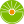 От редакции «Бизнес-Инфо»Перечень медицинских показаний и медицинских противопоказаний для обеспечения граждан техническими средствами социальной реабилитации утвержден постановлением Министерства здравоохранения Республики Беларусь от 15.06.2016 № 77.Премьер-министр Республики БеларусьС.СидорскийПриложениек постановлению 
Совета Министров 
Республики Беларусь 
11.12.2007 № 1722 
(в редакции постановления 
Совета Министров 
Республики Беларусь
21.11.2022 № 798) УТВЕРЖДЕНОПостановление
Совета Министров
Республики Беларусь
11.12.2007 № 1722
(в редакции постановления
Совета Министров
Республики Беларусь
21.11.2022 № 798)Приложение 1к Положению о порядке 
и условиях обеспечения 
граждан техническими 
средствами социальной 
реабилитации органами 
по труду, занятости 
и социальной защите ________________ 20__ г._________________________(подпись заявителя)Приложение 2к Положению о порядке 
и условиях обеспечения 
граждан техническими 
средствами социальной 
реабилитации органами 
по труду, занятости 
и социальной защите №
п/пДата
регистрацииФамилия, собственное имя, отчество
(если таковое имеется)Адрес места жительства, телефонДата, номер ИПРА инвалида или заключения ВККРекомендуемое средство реабилитацииДата направления документов в комитетДата и способ информирования гражданина о поступлении средства реабилитацииОтметка о выдаче средства реабилитацииРасписка в полученииПримечания1234567891011Приложение 3к Положению о порядке 
и условиях обеспечения 
граждан техническими 
средствами социальной 
реабилитации органами 
по труду, занятости 
и социальной защите №
п/пДата
регистрацииФамилия, собственное имя, отчество
(если таковое имеется)Адрес места жительства, телефонДата, номер ИПРА инвалида или заключения ВККРекомендуемое средство реабилитацииДата направления документов в комитетДата и способ информирования гражданина о поступлении средства реабилитацииОтметка о выдаче средства реабилитацииРасписка в полученииПримечания1234567891011Приложение 4к Положению о порядке 
и условиях обеспечения 
граждан техническими 
средствами социальной 
реабилитации органами 
по труду, занятости 
и социальной защите Штамп комитетаМинистерство труда 
и социальной защиты№
п/пНазвание и модификация средства реабилитацииВсего,
штукВ том числе по кварталамВ том числе по кварталамВ том числе по кварталамВ том числе по кварталам№
п/пНазвание и модификация средства реабилитацииВсего,
штукIIIIIIIV1234567Председатель комитета_____________________________________________(подпись)(инициалы, фамилия)Приложение 5к Положению о порядке 
и условиях обеспечения 
граждан техническими 
средствами социальной 
реабилитации органами 
по труду, занятости 
и социальной защите Приложение 6к Положению о порядке 
и условиях обеспечения 
граждан техническими 
средствами социальной 
реабилитации органами 
по труду, занятости 
и социальной защите ________________ 20__ г._________________________(подпись заявителя)Приложение 7к Положению о порядке 
и условиях обеспечения 
граждан техническими 
средствами социальной 
реабилитации органами 
по труду, занятости 
и социальной защите №
п/пДата подачи заявленияФамилия, собственное имя, отчество (если таковое имеется) заявителяРегистрация по месту жительства (месту пребывания, содержания в исправительном учреждении)Дата, номер ИПРА инвалида или заключения ВККНаименование приобретенного средства реабилитацииСведения о принятом решении о предоставлении (об отказе в предоставлении)
денежной компенсацииСведения о принятом решении о предоставлении (об отказе в предоставлении)
денежной компенсацииДата уведомления заявителя о предоставлении (об отказе в предоставлении) денежной компенсацииВыплата денежной компенсацииВыплата денежной компенсации№
п/пДата подачи заявленияФамилия, собственное имя, отчество (если таковое имеется) заявителяРегистрация по месту жительства (месту пребывания, содержания в исправительном учреждении)Дата, номер ИПРА инвалида или заключения ВККНаименование приобретенного средства реабилитациидата и номер протокола заседания комиссиирешение комиссииДата уведомления заявителя о предоставлении (об отказе в предоставлении) денежной компенсациидатаразмер1234567891011Приложение 8к Положению о порядке 
и условиях обеспечения 
граждан техническими 
средствами социальной 
реабилитации органами 
по труду, занятости 
и социальной защите ______________ 20______ г. Протокол № ____________Председатель комиссии_____________________________________________(подпись)(инициалы, фамилия)УТВЕРЖДЕНОПостановление 
Совета Министров 
Республики Беларусь11.12.2007 № 1722Приложениек Положению о порядке и условиях обеспечения граждан
техническими средствами социальной реабилитации 
государственными организациями здравоохранения №
п/пДата регист-
рации обра-
щенияФамилия, собственное имя, отчествоГод рожде-
нияМесто житель-
ства, телефонКатегория льгот, дата, номер документа, удостове-
ряющего льготуДата, номер ИПРА инвалида или заключения ВККНаиме-
нование средства реабили-
тацииДата направ-
ления заявки в ПТРУП «Бел-
медтех-
ника»Дата инфор-
мации гражда-
нина о поступ-
лении сред-
ства реабили-
тацииДата выдачи средства реабили-
тацииРоспись в получе-
нииПриме-
чания